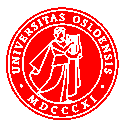 SAMARBEIDSAVTALE(Denne malen skal brukes i tilfeller hvor UiO mottar finansiering fra en ekstern part/sponsor)mellomUniversitetet i Oslo, [971 035 854] - “UiO”ved/ (navn på prosjektets administrative enhet)og……………………….. […] – “Sponsor”(UiO og Sponsor i fellesskap er videre omtalt som “Partene”)IntroduksjonDenne samarbeidsavtalen – heretter omtalt som «Avtalen» - regulerer rettighetene og forpliktelsene til Partene i aktuelle prosjekt: (prosjektnavn, prosjektnummer) – heretter omtalt som “Prosjektet”.De følgende vedlagte dokumenter skal være inntatt som en del av Avtalen:Vedlegg 1: Prosjektbeskrivelse Vedlegg 2: Årsbudsjett Vedlegg 3: Relevant Prosjektbakgrunn tilført Prosjektet av Partene.DefinisjonerProsjektbakgrunn	Materielle bidrag, immaterielle rettigheter eller ekspertise/know-how som en part tilfører til Prosjektet. Prosjektbakgrunnen som er tilført av den enkelte part i Prosjektet er spesifisert i vedlegg 3. Kommersiell utnyttelse	Direkte eller indirekte bruk av Prosjektresultater i utviklingen eller markedsføringen av produkter, tjenester eller prosesser basert på Prosjektresultater. Overføring og/eller lisensiering av bruk av Prosjektresultater til tredjeparter, med unntak av publisering i samsvar med seksjon 5.3. Immaterielle rettigheter	Alle rettigheter til tekniske løsninger, metoder, prosesser og prosedyrer, uavhengig av om disse er, ikke er, vil bli, eller ikke vil bli patenterte. Alle opphavsretter og rettigheter til varemerker, kjennetegn, design, plantearter, databaser, kretsmønstre for integrerte kretser, illustrasjoner, spesifikasjoner, prototype, forretningshemmeligheter og lignende.Prosjektresultater	Forskningsresultater produsert eller oppnådd i forbindelse med Prosjektet, inkludert immaterielle rettigheter, uavhengig av om resultatene har eller kan få et rettslig vern.Prosjektperiode	Tidsperioden som Prosjektet skal utføres i, som spesifisert i vedlegg 1.Forpliktelser Gjennomføring av ProsjektetPartene er pålagte å utføre oppgavene som er fremgår av Prosjektbeskrivelsen. Prosjektoppgaver skal utføres i samsvar med akseptert forskningspraksis. Partneren er pålagt å overholde alle gjeldene lover og forskrifter, regler og retningslinjer som er relevante for gjennomføringen av Prosjektet, inkludert regler og retningslinjer relatert til etikk, samt anerkjente kvalitetsstandarder og normer. FinansieringDen totale estimerte kostnaden for Prosjektet er beskrevet i Prosjektbeskrivelsen (vedlegg 1).Sponsoren samtykker til å overføre midler til UiO i samsvar med årsbudsjettet (vedlegg 2).UiO skal kreve innbetaling som spesifisert i fakturadetaljene, jf. Seksjon 10. Sponsoren skal betale alle fakturaer innen tretti – 30 – dager fra kravets dato.ProsjektbakgrunnProsjektbakgrunn som er ansett som relevant ved inngåelsen av Avtalen er spesifisert i vedlegg 3. Eierskapet til Prosjektbakgrunnen opprettholdes av parten som brakte Prosjektbakgrunnen inn i Prosjektet.Vedlegg 3 skal holdes oppdatert fortløpende som godkjent av Partene. Eventuelle resultater fra Prosjektet som ikke inngår i Prosjektbakgrunn i henhold til vedlegg 3 og som ikke er godkjent som Prosjektbakgrunn av Partene vil automatisk bli tildelt status som Prosjektresultat. I løpet av prosjektperioden skal Partene ha vederlagsfri tilgang til Prosjektbakgrunnen som er nødvendig for gjennomføringen av partens eget arbeid i Prosjektet.Partene kan forhandle om kommersiell utnyttelse av Prosjektbakgrunn som eies av den annen part. Dette skal reguleres ved skriftlig avtale.ProsjektresultaterEierskapPartene skal kommunisere skriftlig innen en – 1 – måned etter at et Prosjektresultat har blitt identifisert. Hver av partene vil få eierskapsrettigheter til Prosjektresultatene som er produsert av parten og dennes ansatte.I tilfellene hvor begge Partene har bidratt til utviklingen av et Prosjektresultat som ikke kan bli delt opp skal Partene ha felles eierskap til Prosjektresultatet.  Partenes respektive andel av Prosjektresultatet skal være proporsjonal med Partenes respektive finansielle og intellektuelle bidrag til utviklingen og opprettelsen av det spesifikke Prosjektresultatet. I slike tilfeller må det inngås en avtale om felles eierskap mellom Partene som felles eiere. Avtalen om felles eierskap skal som minimum inneholde en definisjon av det relevante Prosjektresultatet som skal eies i fellesskap og en detaljert beskrivelse av hvordan det felles eide Prosjektresultatet skal beskyttes, forsvares, styres, finansieres og brukes. Partene skal sørge for å få vern og rettigheter til Prosjektresultatene som kan ha kommersiell verdi, i den utstrekning som anses passende og nødvendig.  Partene er forpliktet til å verne om Prosjektresultater på korrekt og nødvendig måte og utstrekning. Dersom eierskapsrettigheter er delte mellom begge parter skal UiO sørge for at korrekte og nødvendige vernetiltak blir iverksatt og gjennomført, for eierens regning. Dersom en av Partene ikke ønsker å verne om et Prosjektresultat må den aktuelle part tillate at den andre parten oppretter vern for egen regning.BruksrettigheterUnder hele Prosjektets varighet skal Partene ha vederlagsfri tilgang til Prosjektresultatene som er nødvendige for å implementere eget arbeid i Prosjektet.Partene skal permanent ha tilgang til vederlagsfri bruk av Prosjektresultater som skal brukes til undervisnings- og/eller forskningsformål.Bruksrett utover det som dekkes av bestemmelsene i denne Avtalen skal skje på nærmere avtalte vilkår mellom den part som eier resultatet og den som ønsker bruksrett.PubliseringProsjektresultater skal publiseres så fort som mulig, normalt gjennom publikasjon i vitenskapelige journaler, profesjonelle møter, konferanser og lignende.Partene skal orientere hverandre om sine planer om publisering av Prosjektresultater. Partene har en frist på fjorten – 14 – virkedager, regnet fra datoen da orienteringen ble utstedt, til å be om utsettelse av publiseringen for å kunne implementere nødvendige tiltak for å verne om Prosjektresultatene. De aktuelle forfatterne av publiseringen skal innen fjorten – 14 – virkedager forsøke å gjøre akseptable justeringer av den planlagte publiseringen, alternativt be om utsettelse på inntil tre – 3 – måneder regnet fra datoen da varsel fra parten som har produsert Prosjektresultatet ble mottatt. UiO har ikke tillatelse til å innvilge permanent utsettelse av publisering.Prosjektresultater vil bli publisert i felleskap i tilfellene hvor det har vært direkte samarbeid mellom Partene. I slike tilfeller vil felles forfatterskap bli basert på mengden av individuelt intellektuelt bidrag, i henhold til Vancouveranbefalingene (http://www.icmje.org/icmje-recommendations.pdf).KonfidensialitetPartene er forpliktet til å hemmeligholde all konfidensiell informasjon mottatt i eller i relasjon til Prosjektet;som gis skriftlig eller i en annen form og merket «konfidensielt», eller som ble gitt muntlig og oppgitt til å være konfidensielt, nedtegnet innen fjorten – 14 – dager, og merket konfidensielt av parten som ga informasjonen.Konfidensiell informasjon skal ikke deles eller avsløres til andre eller publiseres, uten skriftlig samtykke fra rettighetshaveren.Bestemmelsen gjelder ikke informasjon;som på tidspunktet informasjonen ble gitt var allment kjent, eller senere blir allment kjent uten at mottakeren av informasjonen er ansvarlig for dette,som på en lovlig måte har blitt kjent for mottakeren, direkte eller indirekte gjennom andre som ikke er underlagt en tilsvarende avtale om konfidensialitet, som var kjent for mottakeren før informasjonen ble gitt, hvis bekjentgjøring kreves av myndighetene og/eller domstolene I henhold til loven, som er delt med Forskningsrådet i forbindelse med rapporteringskrav i henhold til kontrakten.EndringerPartene skal ha rett til å fremsette et skriftlig krav om modifikasjoner eller endringer i Prosjektet så lenge disse endringene er innenfor rammeverket av Prosjektet som definert i vedlegg 1, og begge Parter samtykker. Partene skal endre årsbudsjettet tilsvarende.AnsvarHver part skal selv ha ansvar for ethvert tap, skade eller personskade på partens egen, og eventuelle underleverandørers, eiendom eller personell, med mindre tapet, skaden eller personskaden har oppstått som følge av forsett eller grov uaktsomhet fra den andre parts side. Administrative kontaktpersonerUiO's kontaktperson: …………………………………………..Sponsorens kontaktperson: ……………………………………………………...FaktureringsdetaljerAddresse: …………………………………………………………..Merk fakturaen med: ……………………………………….. Varighet og jurisdiksjonAvtalen trer I kraft fra og med datoen den blir signert av begge parter og vedvarer inntil prosjektperioden er over.Avtalen kan termineres av Partene ved seks – 6 – måneders skriftlig oppsigelse. Bestemmelsene i seksjon 4, 5, 6 og 8 vil fortsatt være gjeldende mellom Partene selv etter Avtalens utløp. Avtalen er underlagt norsk lov. Enhver tvist skal søkes løst gjennom forhandling. I tilfeller hvor forhandling ikke lykkes kan tvisten bringes inn for Oslo tingrett som riktig verneting. SignaturerAvtalen har blitt signert I to – 2 – originale eksemplarer. Hver av Partene beholder ett originalt eksemplar hver. For UiO; 					For Sponsor;  	Signatur: ……………………………………………………	Signatur:…………………………………………………	Navn: ……………………………………………………….	Navn: ………………………………………………………Tittel ………………………………………………………….	Tittel:………………………………………………………….Dato: 	……………………………………………………….	Dato: …………………………………………………………Vedlegg 1: Prosjektbeskrivelse Vedlegg 2: ÅrsbudsjettVedlegg 3: Relevant Prosjektbakgrunn tilført Prosjektet av Partene